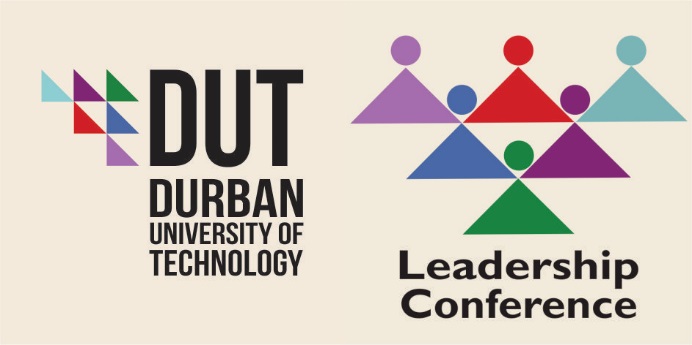 Registration FormComplexities of Leadership in the 21st Century25 – 26 August 2016 International Convention Centre (ICC) DurbanPlease mark with (X)Please mark with (X)Banking Details:Forms received without payment will not be processed until payment is received. For further information, please email manoshni@dut.ac.za / anushaj@dut.ac.za Signature: _________________________			Date: ___________________Title:Initials:First Name:Surname:Institution:Department:Postal Address: Country:Code:Email Address: TelephoneCell:Work:Dietary RequirementsHalaalKosherOther (specify)Registration Fee (R4 000.00)Total: RWill you be attending the Gala Dinner: 25 August 2016 at the ICC DurbanYes NoName of Bank:Standard BankBranch Name:KingsmeadAccount Name:Durban University of TechnologyBranch Code:040026Account Number:050007068DUT Vat Reg. No:4080199559Please quote the following reference FHU3, 301374 when making a deposit / EFT followed by your initial and surname. Please email proof of payment with your signed registration form to anushaj@dut.ac.za  Please quote the following reference FHU3, 301374 when making a deposit / EFT followed by your initial and surname. Please email proof of payment with your signed registration form to anushaj@dut.ac.za  Please quote the following reference FHU3, 301374 when making a deposit / EFT followed by your initial and surname. Please email proof of payment with your signed registration form to anushaj@dut.ac.za  FHU3, 301374